                                                     密级：         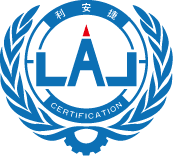 山东利安捷国际认证服务有限公司 管理体系认证申请书申请认证组织：                         申 请 日 期：      年      月     日管理体系认证申请书附表：申请提交材料一、组织基本信息一、组织基本信息一、组织基本信息一、组织基本信息组织名称组织网站http://http://http://组织性质□ 有限责任公司  □ 股份有限公司 □ 个人独资企业    中外合资企业  其它               □ 有限责任公司  □ 股份有限公司 □ 个人独资企业    中外合资企业  其它               □ 有限责任公司  □ 股份有限公司 □ 个人独资企业    中外合资企业  其它               统一社会信用代码注册资本              万元组织地址注册地址：                                                            邮编：           生产/经营地址：                                                       邮编：           通讯地址：                                                            邮编：           办公地址：                                                            邮编：           注册地址：                                                            邮编：           生产/经营地址：                                                       邮编：           通讯地址：                                                            邮编：           办公地址：                                                            邮编：           注册地址：                                                            邮编：           生产/经营地址：                                                       邮编：           通讯地址：                                                            邮编：           办公地址：                                                            邮编：           管理者信息法定代表人：					 电话：             手机：                  管理体系负责人：				 电话：             手机：                  联系人：						 电话：             手机：                  传真：          联系人邮箱：                                    企业邮箱：                                             法定代表人：					 电话：             手机：                  管理体系负责人：				 电话：             手机：                  联系人：						 电话：             手机：                  传真：          联系人邮箱：                                    企业邮箱：                                             法定代表人：					 电话：             手机：                  管理体系负责人：				 电话：             手机：                  联系人：						 电话：             手机：                  传真：          联系人邮箱：                                    企业邮箱：                                             工作信息厂区/工作场所占地面积：                 平方米，建筑面积：                    平方米体系覆盖人数：       人，其中固定员工：    人，非固定员工    人   工作时间：     小时是否轮班制：□否 □是    班数：        每班人数：       轮班性质：□ 相同 □ 不同轮班时间：                                                             （如 8：00-14:00）                                              客户活动经营周期：□ 全年连续   □ 季节性作业   □周期性作业工作季节：从       月至           月；停产时间：从       月    日至       月     日生产线：    条：相同生产线    条  涉及人数：    人；不同生产线    条  涉及人数：    人作息时间：上午：    至     下午：     至      ；休息日：            认证范围所涉及的产品及产品标准：                         ；年综合能耗：                管理体系覆盖多场所（含固定场所和临时场所） □有 □无（详见申请材料）特殊危险区域或限制（如保密等）及需说明的情况 □有                   □无是否有外包：□是  □否；外包过程：                                       。审核使用语言：                  厂区/工作场所占地面积：                 平方米，建筑面积：                    平方米体系覆盖人数：       人，其中固定员工：    人，非固定员工    人   工作时间：     小时是否轮班制：□否 □是    班数：        每班人数：       轮班性质：□ 相同 □ 不同轮班时间：                                                             （如 8：00-14:00）                                              客户活动经营周期：□ 全年连续   □ 季节性作业   □周期性作业工作季节：从       月至           月；停产时间：从       月    日至       月     日生产线：    条：相同生产线    条  涉及人数：    人；不同生产线    条  涉及人数：    人作息时间：上午：    至     下午：     至      ；休息日：            认证范围所涉及的产品及产品标准：                         ；年综合能耗：                管理体系覆盖多场所（含固定场所和临时场所） □有 □无（详见申请材料）特殊危险区域或限制（如保密等）及需说明的情况 □有                   □无是否有外包：□是  □否；外包过程：                                       。审核使用语言：                  厂区/工作场所占地面积：                 平方米，建筑面积：                    平方米体系覆盖人数：       人，其中固定员工：    人，非固定员工    人   工作时间：     小时是否轮班制：□否 □是    班数：        每班人数：       轮班性质：□ 相同 □ 不同轮班时间：                                                             （如 8：00-14:00）                                              客户活动经营周期：□ 全年连续   □ 季节性作业   □周期性作业工作季节：从       月至           月；停产时间：从       月    日至       月     日生产线：    条：相同生产线    条  涉及人数：    人；不同生产线    条  涉及人数：    人作息时间：上午：    至     下午：     至      ；休息日：            认证范围所涉及的产品及产品标准：                         ；年综合能耗：                管理体系覆盖多场所（含固定场所和临时场所） □有 □无（详见申请材料）特殊危险区域或限制（如保密等）及需说明的情况 □有                   □无是否有外包：□是  □否；外包过程：                                       。审核使用语言：                  服务认证企业有关信息产品类别：□工业品    □民用消费品     □服务顾客类别：□产品/服务的最终对象是专业顾客   □产品/服务的最终对象是普通消费者产品交付形式：□产品/服务通过经销商或代理商零售给顾客              □自行设立的销售部门直接面对顾客              □与顾客签订合同后进行订单生产和交付企业类别：□生产型企业（工业制造业等）          □贸易型企业，代理销售生产型企业的商品并提供服务（商场、连锁店等）          □服务型企业，在有形产品或设施基础上提供服务（景区、酒店、机场、租赁、物流等）          □其他：                                    售后服务网点类型和数量：自建      （个）；委托      （个）。（注：售后服务网点是提供下列有关服务活动的分支机构： 1）随合同签订而提供的活动，例如测量、规划、咨询、策划、设计等；2）在商品售出到投入正常使用期间所涉及的活动，例如送货、安装、技术咨询与培训等；3）商品质量涉及到的活动，例如退换、召回、维修、保养、检测、配件供应等；4）以获得顾客反馈或维系顾客关系而开展的活动，例如满意度调查、顾客联谊、商品使用情况跟踪等；5）以商品为基础，为顾客提供相关信息的活动，例如商品使用知识宣传、商品或服务文化宣传、网站或短信传递服务、新品推荐等；6）在有形产品或设施基础上提供文化理念或相关服务的活动，例如景区、餐饮、酒店、商场的服务。）说明：售后服务网点具体信息，请填写《临时固定多场所项目清单（非建筑企业使用）》近三年，是否获得过服务/顾客满意/品牌文化等方面的荣誉：□否   □是  具体有：   产品类别：□工业品    □民用消费品     □服务顾客类别：□产品/服务的最终对象是专业顾客   □产品/服务的最终对象是普通消费者产品交付形式：□产品/服务通过经销商或代理商零售给顾客              □自行设立的销售部门直接面对顾客              □与顾客签订合同后进行订单生产和交付企业类别：□生产型企业（工业制造业等）          □贸易型企业，代理销售生产型企业的商品并提供服务（商场、连锁店等）          □服务型企业，在有形产品或设施基础上提供服务（景区、酒店、机场、租赁、物流等）          □其他：                                    售后服务网点类型和数量：自建      （个）；委托      （个）。（注：售后服务网点是提供下列有关服务活动的分支机构： 1）随合同签订而提供的活动，例如测量、规划、咨询、策划、设计等；2）在商品售出到投入正常使用期间所涉及的活动，例如送货、安装、技术咨询与培训等；3）商品质量涉及到的活动，例如退换、召回、维修、保养、检测、配件供应等；4）以获得顾客反馈或维系顾客关系而开展的活动，例如满意度调查、顾客联谊、商品使用情况跟踪等；5）以商品为基础，为顾客提供相关信息的活动，例如商品使用知识宣传、商品或服务文化宣传、网站或短信传递服务、新品推荐等；6）在有形产品或设施基础上提供文化理念或相关服务的活动，例如景区、餐饮、酒店、商场的服务。）说明：售后服务网点具体信息，请填写《临时固定多场所项目清单（非建筑企业使用）》近三年，是否获得过服务/顾客满意/品牌文化等方面的荣誉：□否   □是  具体有：   产品类别：□工业品    □民用消费品     □服务顾客类别：□产品/服务的最终对象是专业顾客   □产品/服务的最终对象是普通消费者产品交付形式：□产品/服务通过经销商或代理商零售给顾客              □自行设立的销售部门直接面对顾客              □与顾客签订合同后进行订单生产和交付企业类别：□生产型企业（工业制造业等）          □贸易型企业，代理销售生产型企业的商品并提供服务（商场、连锁店等）          □服务型企业，在有形产品或设施基础上提供服务（景区、酒店、机场、租赁、物流等）          □其他：                                    售后服务网点类型和数量：自建      （个）；委托      （个）。（注：售后服务网点是提供下列有关服务活动的分支机构： 1）随合同签订而提供的活动，例如测量、规划、咨询、策划、设计等；2）在商品售出到投入正常使用期间所涉及的活动，例如送货、安装、技术咨询与培训等；3）商品质量涉及到的活动，例如退换、召回、维修、保养、检测、配件供应等；4）以获得顾客反馈或维系顾客关系而开展的活动，例如满意度调查、顾客联谊、商品使用情况跟踪等；5）以商品为基础，为顾客提供相关信息的活动，例如商品使用知识宣传、商品或服务文化宣传、网站或短信传递服务、新品推荐等；6）在有形产品或设施基础上提供文化理念或相关服务的活动，例如景区、餐饮、酒店、商场的服务。）说明：售后服务网点具体信息，请填写《临时固定多场所项目清单（非建筑企业使用）》近三年，是否获得过服务/顾客满意/品牌文化等方面的荣誉：□否   □是  具体有：   认证取证情况是否获得过认证证书： □是  □否 认证机构的名称：                                     认证标准：                        证书有效期：                               最近一次审核日期：                 是否获得过认证证书： □是  □否 认证机构的名称：                                     认证标准：                        证书有效期：                               最近一次审核日期：                 是否获得过认证证书： □是  □否 认证机构的名称：                                     认证标准：                        证书有效期：                               最近一次审核日期：                 其他本组织在申请之日起两年内是否接受过咨询服务：□ 否；□ 是，咨询机构/人员名称：                                      本组织在申请之日起两年内是否接受过咨询服务：□ 否；□ 是，咨询机构/人员名称：                                      本组织在申请之日起两年内是否接受过咨询服务：□ 否；□ 是，咨询机构/人员名称：                                      其他不属于本机构认可业务领域范围时，是否接受不带CNAS认可标志证书  □是    □否不属于本机构认可业务领域范围时，是否接受不带CNAS认可标志证书  □是    □否不属于本机构认可业务领域范围时，是否接受不带CNAS认可标志证书  □是    □否二、认证所需信息二、认证所需信息二、认证所需信息二、认证所需信息申请认证标准及领域申请认证标准：请在以下“□”中打“√”或“■”选择：质量管理体系 （GB/T 19001-2016 idt ISO9001:2015）□工程建设施工企业质量管理规范 （GB/T50430-2017）□环境管理体系 （GB/T 24001-2016 idt ISO14001:2015）□职业健康安全管理体系 （□GB/T45001-2020 idt ISO45001:2018）□HSE 健康、安全与环境管理体系  （□SY/T6276-2014  □HSSE-2018                                                               □Q/SY1002.1-2013）□SC03 批发业和零售业服务（□GB/T 27922-2011）其他：                       申请认证的类型：（如果不同体系申请的认证类型不同，请在认证类型后注明相应体系）初次认证; 再认证; 证书转换; 监督转入（第   次）；其他：               。希望现场审核时间：    年    月    日至     年    月    日能否在休息日审核：□可以；□ 不可以注：初次认证组织在第一阶段审核时体系应已运行3/6个月以上，并完成内审及管理评审活动；管理体系的第二阶段审核时间由审核组根据第一阶段审核的情况予以确定。本次申请认证范围1.质量管理体系认证范围：                                                      工程建设施工质量体系认证范围：                                                                            对GB/T 19001的不适用情况：□ 无 □ 有，不适用的要求：                      理由说明：                                                                  2.环境管理体系认证范围：                                                      3.职业健康安全管理体系认证范围：                                              4.HSE 健康、安全与环境管理体系认证范围：                                              5.申请认证产品/服务认证范围（明确企业对一项或多项产品提供的一项或多项服务，如：xx品牌xx系列汽车的技术支持、配送、维修服务、投诉处理及其相应体系）：            6.服务认证拟申请级别：  □ ★★★★★级   □ ★★★★级   □ ★★★级   □ 达标级 注：申请组织最终获得的星级以经评审后的结论为准。7.企业执行的服务标准/规范（包括国标、行标、企标或其他标准，当与机构认证方案内服务标准不一致时填写，机构将对此服务标准/规范进行标准审查）：                                                 其他情况说明组织近一年内是否发生过产品/服务质量、环境、安全等方面事故、曝光和投诉？□ 否；□ 是，请如实简述情况：             组织近一年是否因投诉、事故受到行业主管部门的行政处罚（必须填写）□ 否；□ 是，请如实简述情况：             组织是否列入违法失信企业名单并公示（必须填写）□ 否；□ 是，请如实简述情况：             组织管理体系的一体化程度（适用于多体系认证申请)1、一套整合的文件，包括融合的作业文件 □基本整合；□部分整合；□未整合2、考虑总体经营战略和计划的管理评审 □已考虑；□部分考虑；□未考虑3、对内部审核采用的一体化方法 □已采用；□部分采用；□未采用4、对方针和目标采用的一体化方法 □完全一体关联；□部分一体关联；□尚未一体关联5、对体系过程采用的一体化方法 □一体化实施；□部分一体化实施；□独立实施6、一体化改进机制（测量、纠正/预防措施） □一体化改进；□部分一体化改进；□独立改进7、一体化的管理支持和管理职责 □一体化管理；□部分一体化管理；□分别管理三、申请提交材料（见附表）三、申请提交材料（见附表）四、组织申明四、组织申明我单位并代表覆盖范围内的所有单位做出如下承诺：承诺遵守认证认可相关法律法规，依据认证标准的要求建立、实施、保持并持续改 进管理体系/服务认证。承诺此申请书中所填写的内容真实无误，保证提供的所有信息资料真实有效。承诺认真履行认证合同，按时交纳和承担认证有关的各项费用，按时接受监督审核。承诺获得认证后发生重大变更、重大投诉、质量安全事故等情况时，及时向贵组织通报。承诺未被执法监管部门责令停业整顿。承诺在全国企业信用信息公示系统中未被列入“严重违法失信企业名单”。承诺获得认证后正确使用认证证书、认证标志和有关信息；不擅自利用管理体系认证证书和相关文字、符号误导公众认为其产品或服务通过认证；因故被暂停或撤销认证资格时，立即停止认证证书和认证标志的使用以及认证资格的宣传。法定代表人/授权人签字：                                      （单位公章）     年    月   我单位并代表覆盖范围内的所有单位做出如下承诺：承诺遵守认证认可相关法律法规，依据认证标准的要求建立、实施、保持并持续改 进管理体系/服务认证。承诺此申请书中所填写的内容真实无误，保证提供的所有信息资料真实有效。承诺认真履行认证合同，按时交纳和承担认证有关的各项费用，按时接受监督审核。承诺获得认证后发生重大变更、重大投诉、质量安全事故等情况时，及时向贵组织通报。承诺未被执法监管部门责令停业整顿。承诺在全国企业信用信息公示系统中未被列入“严重违法失信企业名单”。承诺获得认证后正确使用认证证书、认证标志和有关信息；不擅自利用管理体系认证证书和相关文字、符号误导公众认为其产品或服务通过认证；因故被暂停或撤销认证资格时，立即停止认证证书和认证标志的使用以及认证资格的宣传。法定代表人/授权人签字：                                      （单位公章）     年    月   一、通用申请材料 营业执照（若管理体系覆盖多场所的组织，应附每个场所的法律地位证明文件及关系证明文件）□ 本组织申请认证的业务领域属于国家行政许可范围， 最新有效资质许可证明复印件（适用时）□ 生产/服务产品类别清单□ 有效版本的管理体系文件/服务系统管理文件，包括（不限于）：组织简介、组织机构图、管理手册、程序文件或程序文件目录 生产工艺流程图（生产制造型组织）或服务流程图（服务型组织），并注明关键过程及需确认过程□ 产品或服务实现过程外包的说明（管理手册中有描述时可不重复提供） 相关体系覆盖产品和服务适用的相关法规及执行标准清单 本组织管理体系包括临时场所/多场所/并提供以下认证清单（适用时）：临时/固定场所项目清单建筑施工企业工程项目清单（在建及竣工项目）□ 其他：                                                                    二、环境、职业健康安全认证申请材料□ 重要环境因素清单及管理方案/主要危险源及不可接受风险、风险评价和控制措施清单□ EMS/OHSMS范围地理/平面示意图；提供污水、雨水管网示意图并注明各排污（适用时）□ 环评及三同时证明文件（如：批复、竣工验收报告、登记表、备案），工作场所职业病危害检测报告复印件（适用时）□ 消防竣工验收报告（适用时）□ 主要污染物，执行的排放标准及类别和主要污染物监测报告（适用时）□ 排污许可证（适用时） 过程中使用的主要危险材料以及任何适用的OHS法规中的有关的法律义务 其它，法律法规有要求时三、服务认证申请材料□ 行业资质证书□ 对应服务许可证书(如：卫生许可证等)□ 对应服务(产品)质量和技术能力有关的证明材料（如专利、软著、技术评价证书、相关方服务评价、第三方顾客满意度调查、地方或国家奖励）□ 其他：                                                                    四、证书转换申请材料□ 关于转换认证机构的声明，签字盖章原件□ 原认证机构颁发的管理体系认证证书复印件□ 最近一次审核开具的审核报告、不符合项报告及其整改资料，未关闭的不符合（如有）□ 收到的投诉及采取的措施□ 本认证周期内质量/环境/职业健康安全事故及调查处理结果